Publicado en Málaga el 18/07/2019 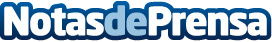 La agencia Ocio Hoteles afronta su séptimo año de crecimiento consecutivo con cifras récordLa agencia de viajes online con base en Málaga apuesta por la tecnología y un servicio de excelencia como motor de crecimientoDatos de contacto:Marta Soto951204220Nota de prensa publicada en: https://www.notasdeprensa.es/la-agencia-ocio-hoteles-afronta-su-septimo-ano Categorias: Nacional Viaje Andalucia Entretenimiento Turismo E-Commerce Consumo http://www.notasdeprensa.es